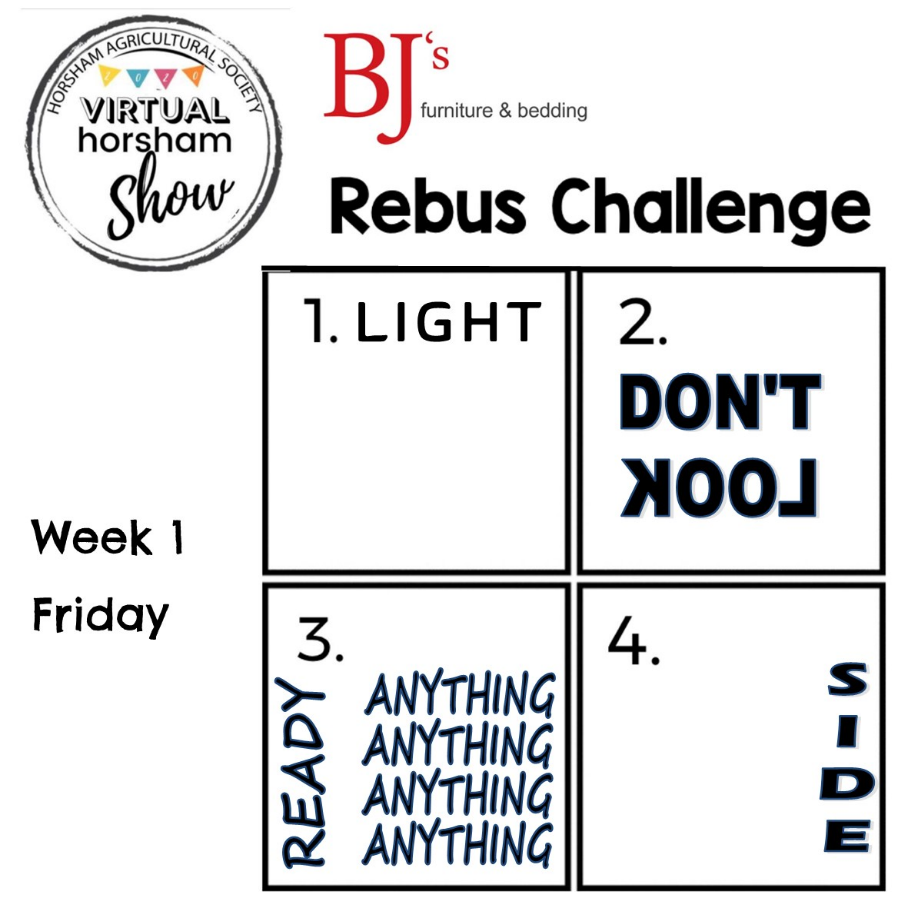 Victoria’s first virtual agricultural show was created to keep our community connected through lockdown. It was launched on May 1st on Facebook with competitions running til Show Day on September 27th a virtual market, overseas & local judging prior to Show Day and so much more!On Facebook, Show Day   Presidents welcome via livestream Hon. Jaclyn Symes MP video welcome120 announcements were posted to Facebook following a total of 508 photo entries in 5 sections from baking to pets.Virtual fashion paradeVirtual concertVirtual animal nurseryVideos of competition judges from Ireland, Malta and Melbourne.Video of the Centenary of the 1978 Show has been viewed by over 16,000 people, shared 164 times and has reached 26,564 people with 7,805 engagements.  After just 8 minutes it hit the UK.STATISTICSOur Facebook page gained over 500 likes in 5 monthsWe reached 34,000 people and over 25,000 post engagementsOur sponsors dropped from 84 to six – which included 3 new ones.Total sponsorship was almost $3000.  Our usual sponsorship tally is around $20,000.  Out of 91 competitors, 71 were first time entrantsEntry from the longest distance—438 kmsThree generations of one family competed12 competitors entered 1 competition and won—100% success rate!Competition with the most entries—Decorated Marie Biscuits with 34Single family with the most entries 64Individual with the most entries 19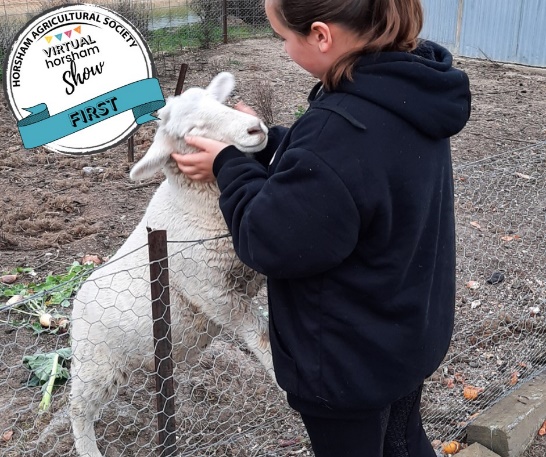 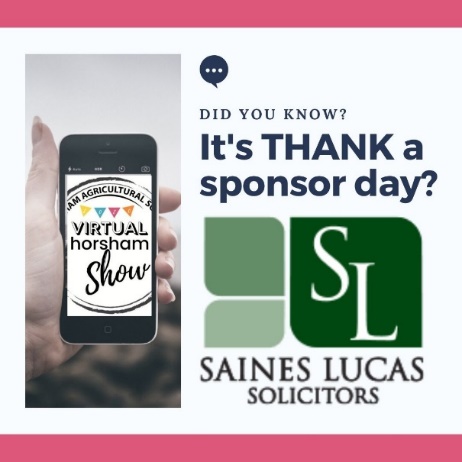 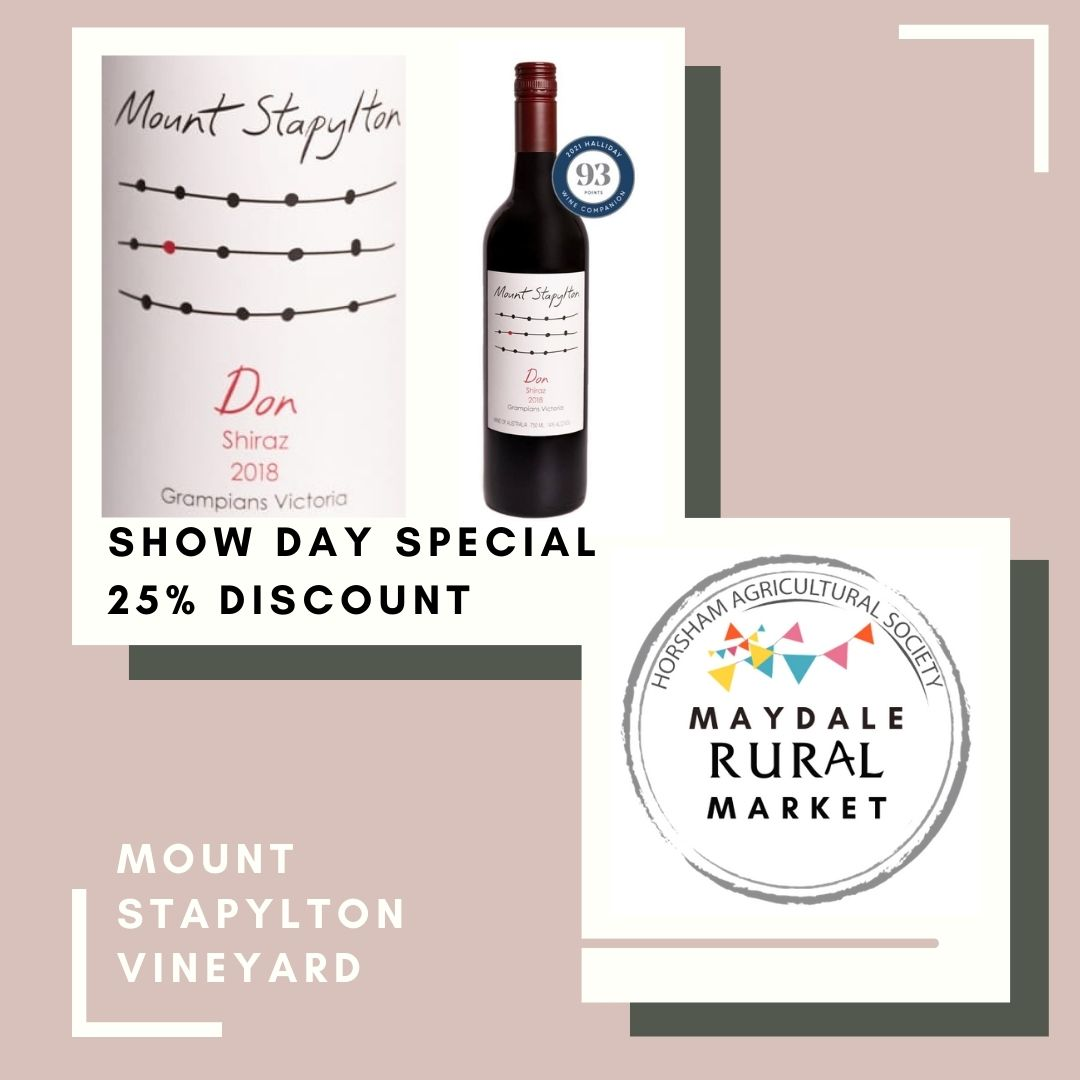 